Základní škola Klatovy, Čapkova ul. 126 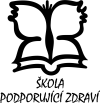 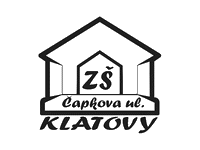  Škola podporující zdravítelefon:  376 313 353		       e-mail:  zscapkova@investtel.cz     		            IČO:  70825912Č.j.:  35 /2020Oznámení o přerušení činnosti školní družinyV souladu s ustanovením § 8 odst. 2 vyhlášky č. 74/2005 Sb., o zájmovém vzdělávání, v platném znění, a po projednání se zřizovatelem, rozhodla ředitelka základní školy, jejíž činnost vykonává Základní škola Klatovy, Čapkova ul. 126, o přerušení činnosti školní družiny v době pololetních prázdnin (31. 1. 2020) a jarních prázdnin (od 10. 2 2020 do 14. 2. 2020).   Po dobu přerušení provozu je poskytováno zájmové vzdělávání ve školní družině Masarykovy základní školy, Klatovy.V Klatovech dne 20. 1. 2020       …………………………………………….                                                                                 PaedDr. Mgr. Dana Martinková, Ph.D.                                                                                 ředitelka školy ZŠ Klatovy                                                   www.zscapkova.cz                                 	bankovní spojení: Čapkova ul. 126	             	KB Klatovy		       	339 49 Klatovy 5                                                                                                                	č.ú. 27-1984040287/100